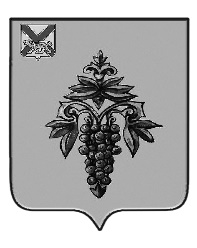 ДУМА ЧУГУЕВСКОГО МУНИЦИПАЛЬНОГО РАЙОНА Р  Е  Ш  Е  Н  И  Е	В соответствии со статьей 24 Устава Чугуевского муниципального округа,  заключением контрольно-счетного комитета от 23 июня 2021 года № 28/бюджет на проект решения Думы Чугуевского муниципального округа «О внесении изменений в решение Думы Чугуевского муниципального округа  от 25 декабря 2020 года № 130-НПА  «О бюджете Чугуевского муниципального округа на 2021 год и плановый период 2022 и 2023 годов», Дума Чугуевского муниципального округаРЕШИЛА:	1. Внести изменения в решение Думы Чугуевского муниципального района от 25 декабря 2020 года № 130-НПА  «О бюджете Чугуевского муниципального округа на 2021 год и плановый период 2022 и 2023 годов» (прилагается).	2. Направить указанное решение главе Чугуевского муниципального округа для подписания и опубликования.Председатель ДумыЧугуевского муниципального округа                                         		Е.В. Пачковот 25.06.2021г.№ 221О внесении изменений в решение  Думы Чугуевского муниципального округа от 25 декабря 2020 года № 130-НПА «О бюджете Чугуевского муниципального округа на 2021 год и плановый период 2022 и 2023 годов»О внесении изменений в решение  Думы Чугуевского муниципального округа от 25 декабря 2020 года № 130-НПА «О бюджете Чугуевского муниципального округа на 2021 год и плановый период 2022 и 2023 годов»О внесении изменений в решение  Думы Чугуевского муниципального округа от 25 декабря 2020 года № 130-НПА «О бюджете Чугуевского муниципального округа на 2021 год и плановый период 2022 и 2023 годов»